R Rīgas iela 91, Valmiera, LV- 4201, tālr. 4220136 ,  e- pasts: lpf@sp.lv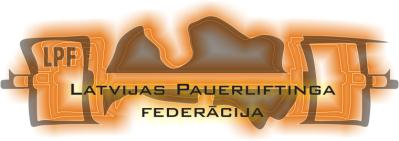 Reģ. Nr. 40008022129, Konts LV58UNLA 0008000700508 a/s LUB Siguldas filiāle, kods UNLALV2X; www.sp.lv, lpf@sp.lvLatvijas pauerliftinga federācijasValdes sēdes protokols Nr. 1/15        Jelgavā, 2015. gada. 7. martā.Mātera iela 44  Plkst:10:00 Piedalās: Ieviņa Liģere – Madonas SCKGints Reinholds – Aizkraukles SCJurijs Ivaņušins – Aizkraukles SC Andrejs Rožlapa – SPRinalds Dimiņš – SPIgors Semjonovs – Apolons Nepiedalās:  Vitālijs Dubovs – Arkan           Uģis Ciematnieks – LSPA Almants Vītols – SP  LPF valdes  sēdi  vada: Rinalds Dimiņš. Protokolē: Gints Reinholds. Dienas  kārtība: 1. Par 2015.g. piešķirto finansējumu un tā plānoto izlietojumu.2. LPF 2015.g. budžets un tā apstiprināšana.3. Par jaunajiem IPF noteikumiem bez ekipējuma jomā un rīcību Latvijā, LPF mačos.4. Par sacensību personāla atalgojuma nolikuma izmaiņām.5. Par sacensību organizācijā iesaistītā personāla pienākumiem nolikuma izmaiņām.Par 2015.g. piešķirto finansējumu un tā plānoto izlietojumu.Tiek izskatītas visas 2015 gada budžeta projekta sadaļas. R.Dimiņš noraksturo katru pozīciju un pamato tajā ievietoto summu. Kopējais federācijas plānotais budžets 2015. sastāda sastāda 35060 Eur. Lielākās izdevumu pozīcijas dalība starptautiskajās sacensībās sastāda 5510 Eur. Biedra nauda starptautiskajām federācijām 700 Eur. Personāla apmaksa 3800 Eur. Izdevumi pasākumu organizēšanai 21400 Eur. Inventāra iegādei 500 Eur. Atbalsts sportistiem, organizācijām 1800 Eur. Auto transports 1350.Diskusijās iesaistās:  A.Rožlapa, I.Liģere, R.Dimiņš, J.Ivaņušins.Nolēma (ar sešām balsīm par)Apstiprināt sagatavoto finansiālo plānu 2015. gadam. LPF 2015.g. budžets un tā apstiprināšana.Tiek savilktas ienākumu un izdevumu pozīcijas 2015. gadam. Ienākumi kopā ar valsts dotācijām, ieņēmumi no licencēm, ieņēmumi no pasākumu organizēšanas un pašvaldības dotācijām kopā sastāda 34355 Eur. Izdevumi sastāda 35060, plānotais budž	eta deficīts -705 Eur.Diskusijās iesaistās: I.Semjonovs, R.Dmiņš, G.Reinholds,  A.Rožlapa.Nolēma (ar sešām balsīm par)Apstiprināt 2015. gada LPF budžetu.3.  Par jaunajiem IPF noteikumiem bez ekipējuma jomā un rīcību Latvijā, LPF mačos.A.Rožlapa iepazīstina ar izmaiņām no 01.01.2015, kas skar pārsvarā bez ekipējuma sacensībās startējošos atlētus, jo atļauts izmantot tikai SDB firmas ekipējumu. Tiek diskutēts par nepieciešamību ievies arī jauninājumus LPF, taču diskutējot par sportistu un valsts finansiālo stāvokli kopumā secināts, kad atstāt esošo kārtību būtu vis pareizākais.Diskusijās iesaistās: R.Dimiņš, G.Reinholds, A.Rožlapa, J.Ivaņušins, I.Liģere.Nolēma (ar sešām balsīm par)Atļaut izmantot, gan līdz šim apstiprināto, gan jauno ekipējumu LPF rīkotajās nacionālajās sacensībās. 4.  Par sacensību personāla atalgojuma nolikuma izmaiņām.A.Rožlapa iepazīstina ar esošo situāciju sacensību atalgojuma jomā. Tiek nolemts,  kad LPF pasākuma direktors ir tiesīgs saņemt augstāku atalgojumu, nekā noradīts nolikuma, ja konkrēta pasākuma budžets to pieļauj. Tiek pieļauta amatu apvienošana, par to saņemot summētu atalgojumu. Diskusijās iesaistās: R.Dimiņš, A.Rožlapa, J.Ivaņušins, Nolēma (ar sešām balsīm par)Apstiprināt izmaiņas nolikumā Nr.14(09/01) par sacensību organizācijā iesaistītā personāla atalgojumu.Uzdot A.Rožlapam veikt izmaiņas nolikumā līdz 20.03.20155.  Par sacensību organizācijā iesaistītā personāla pienākumiem nolikuma izmaiņām.A.Rožlapa iepazīstina ar izmaiņām nolikumā, par personāla pienākumiem, kuri nosaka sacensību organizācijas procesā iesaistītā personāla pienākumus, uzdevumus un atbildību kā sacensību sagatavošanas darbos, tā arī sacensību norises laikā. Diskusijās iesaistās: R.Dimiņš, A.Rožlapa, J.Ivaņušins, G.Reinholds, I.Liģere.Nolēma (ar sešām balsīm par)Apstiprināt izmaiņas nolikumā Nr.13 par sacensību organizācijā iesaistītā personāla pienākumiem Uzdot A.Rožlapam veikt izmaiņas nolikumā līdz 20.03.2015Pilnvarot šādus biedrus parakstīt šo protokolu:Andreju RožlapuIeviņu LiģeriBiedru parakstiBiedrs                                     / A.Rožlapa/ Biedrs                                         / I.Liģere/